Velkommen til Brækkabakkan opp fredag 9.august 2019Brækkabakkan opp er et kombinert gate-, terreng- og motbakkeløp under Kolvereiddagene. Start/mål i Kolvereid sentrum.Løype: Start og mål i Kolvereid sentrum. 3 kilometer i variert terreng på asfalt, grus og barmark. 23 % stigning på det bratteste.Barneløypa er 300 m på Flasnesjordet nedenfor start/mål. Premie til barna!Klasser/start: Barneløp kl 1545. Mosjon kl 1600. Konkurranse kl.1615Konkurranse med premier t.o.m. 19 år, 20-49 år, 50 år+. Vandrepokal beste lag/bedrift (3 personer), samt premie «mest kreative lag» (også mosjonslag) Påmelding: Påmelding fra kl.1500 ved start/mål nedenfor Bakkalandet Hotell. Deltakeravgift er 50 kr for barn, 100 kr for mosjon, 150 kr for konkurranse.Premiering Fine premier som trekkes blant alle deltakerne. Arrangør: KIL ski og friidrett. Info: www.bakkanopp.noKontakt: Løpssjef Svein Oluf Øren, mob.975 11 652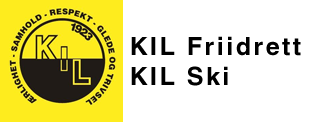 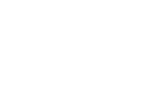 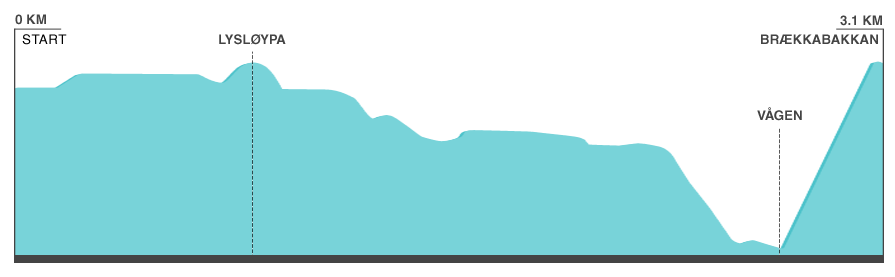 